Web.  Francisco me escribe  cc a os encargados de l web/hosting para tomar posicionamiento de la plataforma WEB RCSGenerará un reunión  con la productorar uno a uno para analizar la continuidadHosting
Diseño - ContenidoProtocolo:Propuesta: Se  Conforma del Comité de Vinculación con el medio sasume responsabilidad como  comité editorial
Formato Noticias Principal
Titulo Principal 
Bajada dos líneas
500 palabras  en total
Foto de Buena calidad  980 x 400)
Ritmo refresco de noticias mínimo 15 dias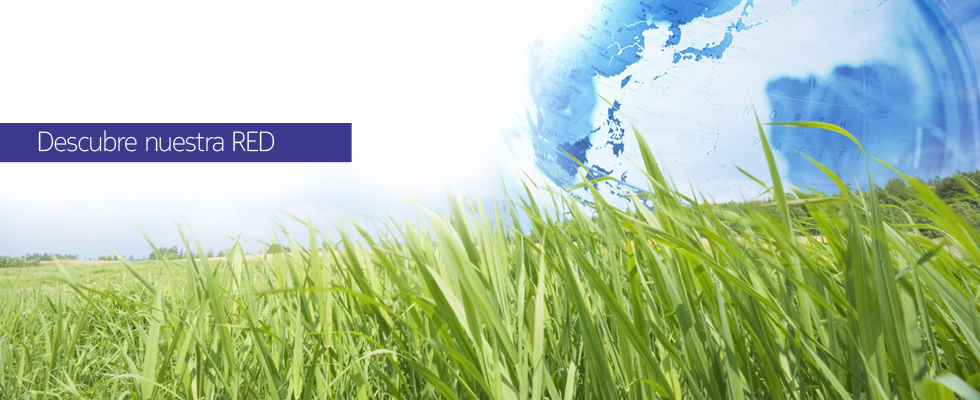 a-.Envio de Noticias de la RCS , una por U a la semana de acuerdo al  formato dado.B-.Noticias de opinión pública  firmadas por el autor,  persona natural no por la RCS.Oferta noticias externa se formatea por el interesado y la envía  al comité editorial.Contenidos por Comité  priorizado:
Talleres RCS
Actualidad del  CPL – APL
Buenas prácticas por universidades y tipos de buenas practicas según las metas .
Tomás Propondrá y Generar árbol de contendido según 
Acciones  de Vinculación con el  Medio .( lobby)Propuestas
Generar Columna de Opinión para la web y para los medios de prensa
Presentarnos a las nuevas autoridades del Estado
Generar una carta opinando sobre la gestión  política del estado  en relación a sustentabilidad  y la educación superior.
Presentación de la RCS como referente  y respaldo del APL  al Consejo de Rectores.Contenido del APL
AuspiciadoresRicardo Armijo USACHMónica AlacidOscar Mercado
Francisco UrquizarVIctor Hugo AcuñaTt